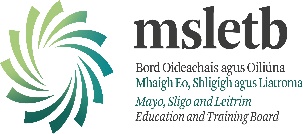 External Application Form for Reach Funding  Note: Projects to be completed by 2024 year-end. Funding applications must be submitted through your local ETB.Section 1. Community Group/Project InformationPart 1 and Part 2  - to be completed by all applicantsApplications are to be submitted by email to MSLETB  at reach2024@msletb.ieClosing date for receipt of applications: 5:00 pm on Friday 5th April, 2024.	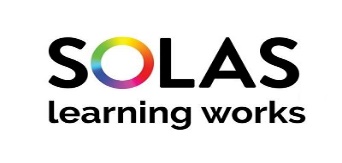 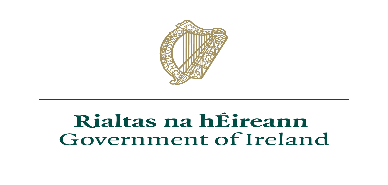 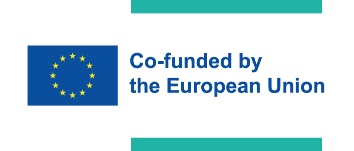 Section 1 – Part 1 – Community group/projectSection 1 – Part 1 – Community group/projectSection 1 – Part 1 – Community group/projectSection 1 – Part 1 – Community group/projectSection 1 – Part 1 – Community group/projectSection 1 – Part 1 – Community group/projectSection 1 – Part 1 – Community group/projectSection 1 – Part 1 – Community group/projectSection 1 – Part 1 – Community group/projectSection 1 – Part 1 – Community group/projectSection 1 – Part 1 – Community group/projectSection 1 – Part 1 – Community group/projectSection 1 – Part 1 – Community group/projectSection 1 – Part 1 – Community group/projectSection 1 – Part 1 – Community group/projectSection 1 – Part 1 – Community group/projectSection 1 – Part 1 – Community group/projectSection 1 – Part 1 – Community group/projectSection 1 – Part 1 – Community group/projectSection 1 – Part 1 – Community group/projectSection 1 – Part 1 – Community group/projectName of Community Group:Name of Community Group:Name of Community Group:Name of Community Group:Name of Community Group:Name of Community Group:Name of Community Group:Name of Community Group:Title of project proposed:Title of project proposed:Title of project proposed:Title of project proposed:Title of project proposed:Title of project proposed:Title of project proposed:Title of project proposed:Contact detailsContact detailsContact detailsContact detailsContact detailsContact detailsContact detailsContact detailsContact detailsContact detailsContact detailsContact detailsContact detailsContact detailsContact detailsContact detailsContact detailsContact detailsContact detailsContact detailsContact detailsContact PersonContact PersonContact PersonContact PersonContact PersonRole within organisationRole within organisationRole within organisationRole within organisationCommunity Group AddressCommunity Group AddressCommunity Group AddressCommunity Group AddressCommunity Group AddressCommunity Group AddressCommunity Group AddressCommunity Group AddressemailemailPhone numberPhone numberFundingFundingFundingFundingFundingFundingFundingFundingFundingFundingFundingFundingFundingFundingFundingFundingFundingFundingFundingFundingFundingHave you received REACH/Mitigating against Educational Disadvantage funding from another source?Have you received REACH/Mitigating against Educational Disadvantage funding from another source?Have you received REACH/Mitigating against Educational Disadvantage funding from another source?Have you received REACH/Mitigating against Educational Disadvantage funding from another source?Have you received REACH/Mitigating against Educational Disadvantage funding from another source?Have you received REACH/Mitigating against Educational Disadvantage funding from another source?Have you received REACH/Mitigating against Educational Disadvantage funding from another source?Have you received REACH/Mitigating against Educational Disadvantage funding from another source?Have you received REACH/Mitigating against Educational Disadvantage funding from another source?Have you received REACH/Mitigating against Educational Disadvantage funding from another source?Have you received REACH/Mitigating against Educational Disadvantage funding from another source?Have you received REACH/Mitigating against Educational Disadvantage funding from another source?Have you received REACH/Mitigating against Educational Disadvantage funding from another source?Have you received REACH/Mitigating against Educational Disadvantage funding from another source?Have you received REACH/Mitigating against Educational Disadvantage funding from another source?Have you received REACH/Mitigating against Educational Disadvantage funding from another source?Have you received REACH/Mitigating against Educational Disadvantage funding from another source?Have you received REACH/Mitigating against Educational Disadvantage funding from another source?Yes/NoIf yes, please answer the following questionsIf yes, please answer the following questionsIf yes, please answer the following questionsIf yes, please answer the following questionsIf yes, please answer the following questionsIf yes, please answer the following questionsIf yes, please answer the following questionsIf yes, please answer the following questionsIf yes, please answer the following questionsIf yes, please answer the following questionsIf yes, please answer the following questionsIf yes, please answer the following questionsIf yes, please answer the following questionsIf yes, please answer the following questionsIf yes, please answer the following questionsIf yes, please answer the following questionsIf yes, please answer the following questionsIf yes, please answer the following questionsIf yes, please answer the following questionsIf yes, please answer the following questionsIf yes, please answer the following questionsSource(s) of this fundingSource(s) of this fundingSource(s) of this fundingSource(s) of this fundingSource(s) of this fundingSource(s) of this fundingSource(s) of this fundingSource(s) of this fundingSource(s) of this fundingSource(s) of this fundingSource(s) of this fundingIntended purpose of this fundingIntended purpose of this fundingIntended purpose of this fundingIntended purpose of this fundingIntended purpose of this fundingIntended purpose of this fundingIntended purpose of this fundingIntended purpose of this fundingIntended purpose of this fundingIntended purpose of this fundingHave you received REACH/Mitigating against Educational Disadvantage funding in any of the following years?Have you received REACH/Mitigating against Educational Disadvantage funding in any of the following years?Have you received REACH/Mitigating against Educational Disadvantage funding in any of the following years?Have you received REACH/Mitigating against Educational Disadvantage funding in any of the following years?Have you received REACH/Mitigating against Educational Disadvantage funding in any of the following years?Have you received REACH/Mitigating against Educational Disadvantage funding in any of the following years?Have you received REACH/Mitigating against Educational Disadvantage funding in any of the following years?Have you received REACH/Mitigating against Educational Disadvantage funding in any of the following years?Have you received REACH/Mitigating against Educational Disadvantage funding in any of the following years?Have you received REACH/Mitigating against Educational Disadvantage funding in any of the following years?Have you received REACH/Mitigating against Educational Disadvantage funding in any of the following years?2020                Yes              No2021                Yes              No2022                Yes              No2023                Yes              No2020                Yes              No2021                Yes              No2022                Yes              No2023                Yes              No2020                Yes              No2021                Yes              No2022                Yes              No2023                Yes              No2020                Yes              No2021                Yes              No2022                Yes              No2023                Yes              No2020                Yes              No2021                Yes              No2022                Yes              No2023                Yes              No2020                Yes              No2021                Yes              No2022                Yes              No2023                Yes              No2020                Yes              No2021                Yes              No2022                Yes              No2023                Yes              No2020                Yes              No2021                Yes              No2022                Yes              No2023                Yes              No2020                Yes              No2021                Yes              No2022                Yes              No2023                Yes              No2020                Yes              No2021                Yes              No2022                Yes              No2023                Yes              NoSection 1 – Part 2 – Complete if applicableSection 1 – Part 2 – Complete if applicableSection 1 – Part 2 – Complete if applicableSection 1 – Part 2 – Complete if applicableSection 1 – Part 2 – Complete if applicableSection 1 – Part 2 – Complete if applicableSection 1 – Part 2 – Complete if applicableSection 1 – Part 2 – Complete if applicableSection 1 – Part 2 – Complete if applicableSection 1 – Part 2 – Complete if applicableSection 1 – Part 2 – Complete if applicableSection 1 – Part 2 – Complete if applicableSection 1 – Part 2 – Complete if applicableSection 1 – Part 2 – Complete if applicableSection 1 – Part 2 – Complete if applicableSection 1 – Part 2 – Complete if applicableSection 1 – Part 2 – Complete if applicableSection 1 – Part 2 – Complete if applicableSection 1 – Part 2 – Complete if applicableSection 1 – Part 2 – Complete if applicableSection 1 – Part 2 – Complete if applicableSection 1 – Part 2 – Complete if applicableTax Clearance (Please attach details of your current Tax Clearance Access with this application)Tax Clearance (Please attach details of your current Tax Clearance Access with this application)Tax Clearance (Please attach details of your current Tax Clearance Access with this application)Tax Clearance (Please attach details of your current Tax Clearance Access with this application)Tax Clearance (Please attach details of your current Tax Clearance Access with this application)Tax Clearance (Please attach details of your current Tax Clearance Access with this application)Tax Clearance (Please attach details of your current Tax Clearance Access with this application)Tax Clearance (Please attach details of your current Tax Clearance Access with this application)Tax Clearance (Please attach details of your current Tax Clearance Access with this application)Tax Clearance (Please attach details of your current Tax Clearance Access with this application)Tax Clearance (Please attach details of your current Tax Clearance Access with this application)Tax Clearance (Please attach details of your current Tax Clearance Access with this application)Tax Clearance (Please attach details of your current Tax Clearance Access with this application)Tax Clearance (Please attach details of your current Tax Clearance Access with this application)Tax Clearance (Please attach details of your current Tax Clearance Access with this application)Tax Clearance (Please attach details of your current Tax Clearance Access with this application)Tax Clearance (Please attach details of your current Tax Clearance Access with this application)Tax Clearance (Please attach details of your current Tax Clearance Access with this application)Tax Clearance (Please attach details of your current Tax Clearance Access with this application)Tax Clearance (Please attach details of your current Tax Clearance Access with this application)Tax Clearance (Please attach details of your current Tax Clearance Access with this application)Tax Clearance (Please attach details of your current Tax Clearance Access with this application)Tax registration number:Tax registration number:Tax registration number:Tax registration number:Tax registration number:Tax registration number:Tax registration number:Tax clearance certificate number:Tax clearance certificate number:Tax clearance certificate number:Tax clearance certificate number:Tax clearance certificate number:Tax clearance certificate number:Tax clearance certificate number:Tax clearance certificate number:Tax clearance certificate number:CHY number (if applicable)CHY number (if applicable)CHY number (if applicable)CHY number (if applicable)CHY number (if applicable)CHY number (if applicable)CHY number (if applicable)CHY number (if applicable)CHY number (if applicable)Bank detailsBank detailsBank detailsBank detailsBank detailsBank detailsBank detailsBank detailsBank detailsBank detailsBank detailsBank detailsBank detailsBank detailsBank detailsBank detailsBank detailsBank detailsBank detailsBank detailsBank detailsBank detailsName of bankName of bankName of bankName of bankAddress of bankAddress of bankAddress of bankAddress of bankAddress of bankAddress of bankSort codeSort codeSort codeAccount numberAccount numberAccount numberAccount numberAccount numberIBANSection 1 – Part 3 Section 1 – Part 3 Section 1 – Part 3 Section 1 – Part 3 Section 1 – Part 3 Section 1 – Part 3 Section 1 – Part 3 Section 1 – Part 3 Section 1 – Part 3 Section 1 – Part 3 Section 1 – Part 3 Section 1 – Part 3 Section 1 – Part 3 Section 1 – Part 3 Section 1 – Part 3 Section 1 – Part 3 Section 1 – Part 3 Section 1 – Part 3 Section 1 – Part 3 Section 1 – Part 3 Does your project address a decline in participation of disadvantaged learners particularly those on literacy and basic skills programmes at NFQ levels 1 to 3?Does your project address a decline in participation of disadvantaged learners particularly those on literacy and basic skills programmes at NFQ levels 1 to 3?Does your project address a decline in participation of disadvantaged learners particularly those on literacy and basic skills programmes at NFQ levels 1 to 3?Does your project address a decline in participation of disadvantaged learners particularly those on literacy and basic skills programmes at NFQ levels 1 to 3?Does your project address a decline in participation of disadvantaged learners particularly those on literacy and basic skills programmes at NFQ levels 1 to 3?Does your project address a decline in participation of disadvantaged learners particularly those on literacy and basic skills programmes at NFQ levels 1 to 3?Does your project address a decline in participation of disadvantaged learners particularly those on literacy and basic skills programmes at NFQ levels 1 to 3?Does your project address a decline in participation of disadvantaged learners particularly those on literacy and basic skills programmes at NFQ levels 1 to 3?Does your project address a decline in participation of disadvantaged learners particularly those on literacy and basic skills programmes at NFQ levels 1 to 3?Does your project address a decline in participation of disadvantaged learners particularly those on literacy and basic skills programmes at NFQ levels 1 to 3?Does your project address a decline in participation of disadvantaged learners particularly those on literacy and basic skills programmes at NFQ levels 1 to 3?Does your project address a decline in participation of disadvantaged learners particularly those on literacy and basic skills programmes at NFQ levels 1 to 3?Does the project duplicate the work of community development organisations? Does the project duplicate the work of community development organisations? Does the project duplicate the work of community development organisations? Does the project duplicate the work of community development organisations? Does the project duplicate the work of community development organisations? Does the project duplicate the work of community development organisations? Does the project duplicate the work of community development organisations? Does the project duplicate the work of community development organisations? Does the project duplicate the work of community development organisations? Does the project duplicate the work of community development organisations? Does the project duplicate the work of community development organisations? Does the project duplicate the work of community development organisations? Does the project have clear and demonstratable positive educational outcome for learners?Does the project have clear and demonstratable positive educational outcome for learners?Does the project have clear and demonstratable positive educational outcome for learners?Does the project have clear and demonstratable positive educational outcome for learners?Does the project have clear and demonstratable positive educational outcome for learners?Does the project have clear and demonstratable positive educational outcome for learners?Does the project have clear and demonstratable positive educational outcome for learners?Does the project have clear and demonstratable positive educational outcome for learners?Does the project have clear and demonstratable positive educational outcome for learners?Does the project have clear and demonstratable positive educational outcome for learners?Does the project have clear and demonstratable positive educational outcome for learners?Does the project have clear and demonstratable positive educational outcome for learners?Is the project a community group targeting educationally disadvantaged learners?Is the project a community group targeting educationally disadvantaged learners?Is the project a community group targeting educationally disadvantaged learners?Is the project a community group targeting educationally disadvantaged learners?Is the project a community group targeting educationally disadvantaged learners?Is the project a community group targeting educationally disadvantaged learners?Is the project a community group targeting educationally disadvantaged learners?Is the project a community group targeting educationally disadvantaged learners?Is the project a community group targeting educationally disadvantaged learners?Is the project a community group targeting educationally disadvantaged learners?Is the project a community group targeting educationally disadvantaged learners?Is the project a community group targeting educationally disadvantaged learners?Per the Guidelines: *For external (non-ETB) projects Reach funding may be used for staff costs which are for a specific purpose or fixed term, commitments/contracts must not extend beyond the end of 2024.If your application includes pay costs, please outline how the staff member will contribute specifically to the project:Per the Guidelines: *For external (non-ETB) projects Reach funding may be used for staff costs which are for a specific purpose or fixed term, commitments/contracts must not extend beyond the end of 2024.If your application includes pay costs, please outline how the staff member will contribute specifically to the project:Per the Guidelines: *For external (non-ETB) projects Reach funding may be used for staff costs which are for a specific purpose or fixed term, commitments/contracts must not extend beyond the end of 2024.If your application includes pay costs, please outline how the staff member will contribute specifically to the project:Per the Guidelines: *For external (non-ETB) projects Reach funding may be used for staff costs which are for a specific purpose or fixed term, commitments/contracts must not extend beyond the end of 2024.If your application includes pay costs, please outline how the staff member will contribute specifically to the project:Per the Guidelines: *For external (non-ETB) projects Reach funding may be used for staff costs which are for a specific purpose or fixed term, commitments/contracts must not extend beyond the end of 2024.If your application includes pay costs, please outline how the staff member will contribute specifically to the project:Per the Guidelines: *For external (non-ETB) projects Reach funding may be used for staff costs which are for a specific purpose or fixed term, commitments/contracts must not extend beyond the end of 2024.If your application includes pay costs, please outline how the staff member will contribute specifically to the project:Per the Guidelines: *For external (non-ETB) projects Reach funding may be used for staff costs which are for a specific purpose or fixed term, commitments/contracts must not extend beyond the end of 2024.If your application includes pay costs, please outline how the staff member will contribute specifically to the project:Per the Guidelines: *For external (non-ETB) projects Reach funding may be used for staff costs which are for a specific purpose or fixed term, commitments/contracts must not extend beyond the end of 2024.If your application includes pay costs, please outline how the staff member will contribute specifically to the project:Per the Guidelines: *For external (non-ETB) projects Reach funding may be used for staff costs which are for a specific purpose or fixed term, commitments/contracts must not extend beyond the end of 2024.If your application includes pay costs, please outline how the staff member will contribute specifically to the project:Per the Guidelines: *For external (non-ETB) projects Reach funding may be used for staff costs which are for a specific purpose or fixed term, commitments/contracts must not extend beyond the end of 2024.If your application includes pay costs, please outline how the staff member will contribute specifically to the project:Per the Guidelines: *For external (non-ETB) projects Reach funding may be used for staff costs which are for a specific purpose or fixed term, commitments/contracts must not extend beyond the end of 2024.If your application includes pay costs, please outline how the staff member will contribute specifically to the project:Per the Guidelines: *For external (non-ETB) projects Reach funding may be used for staff costs which are for a specific purpose or fixed term, commitments/contracts must not extend beyond the end of 2024.If your application includes pay costs, please outline how the staff member will contribute specifically to the project:Section 2 – project costs/fundingSection 2 – project costs/fundingSection 2 – project costs/fundingCost of projectGrant request (the grant amount sought in this application)Grant request (the grant amount sought in this application)If the total cost of the project is greater than the amount of the grant sought, please outline where and how the balance of funding will be secured:If the total cost of the project is greater than the amount of the grant sought, please outline where and how the balance of funding will be secured:If the total cost of the project is greater than the amount of the grant sought, please outline where and how the balance of funding will be secured:If the total cost of the project is greater than the amount of the grant sought, please outline where and how the balance of funding will be secured:Please NOTE:Capital threshold is based on the cost of any item more than €3,000 including VAT.  Capital items cannot be funded through this grant. Items/services  must be sourced according to government  procurement policies and procedures and quotations supplied where applicable. Quotations and Procurement Requirements: In order to process your application in full please ensure to submit quotes with the completed application form. The following procurement requirements will apply: • under €5000 - one written quote, • €5,001 - €15,000 - three written quotes • €15,001 - €25,000 - five written quotes*note; if purchasing 12 identical items and each item costs €500 then three written quotes are required.Please NOTE:Capital threshold is based on the cost of any item more than €3,000 including VAT.  Capital items cannot be funded through this grant. Items/services  must be sourced according to government  procurement policies and procedures and quotations supplied where applicable. Quotations and Procurement Requirements: In order to process your application in full please ensure to submit quotes with the completed application form. The following procurement requirements will apply: • under €5000 - one written quote, • €5,001 - €15,000 - three written quotes • €15,001 - €25,000 - five written quotes*note; if purchasing 12 identical items and each item costs €500 then three written quotes are required.Please NOTE:Capital threshold is based on the cost of any item more than €3,000 including VAT.  Capital items cannot be funded through this grant. Items/services  must be sourced according to government  procurement policies and procedures and quotations supplied where applicable. Quotations and Procurement Requirements: In order to process your application in full please ensure to submit quotes with the completed application form. The following procurement requirements will apply: • under €5000 - one written quote, • €5,001 - €15,000 - three written quotes • €15,001 - €25,000 - five written quotes*note; if purchasing 12 identical items and each item costs €500 then three written quotes are required.Please NOTE:Capital threshold is based on the cost of any item more than €3,000 including VAT.  Capital items cannot be funded through this grant. Items/services  must be sourced according to government  procurement policies and procedures and quotations supplied where applicable. Quotations and Procurement Requirements: In order to process your application in full please ensure to submit quotes with the completed application form. The following procurement requirements will apply: • under €5000 - one written quote, • €5,001 - €15,000 - three written quotes • €15,001 - €25,000 - five written quotes*note; if purchasing 12 identical items and each item costs €500 then three written quotes are required.Project costs for each of the following, where applicable (grant amount sought for each)Project costs for each of the following, where applicable (grant amount sought for each)Project costs for each of the following, where applicable (grant amount sought for each)Project costs for each of the following, where applicable (grant amount sought for each)Supporting the Adult Literacy for Life StrategyEquality Awareness RaisingRefugee SupportRefugee Support€€€€Innovative Green ProjectsSupport Disadvantaged GroupsSupport New CommunitiesSupport New Communities€€€€Section 3 – Project detailsSection 3 – Project detailsSection 3 – Project detailsSection 3 – Project detailsSection 3 – Project detailsSection 3 – Project detailsSection 3 – Project detailsProject outline and aims Project outline and aims Project outline and aims Project outline and aims Project outline and aims Project outline and aims Project outline and aims Please provide a synopsis of the project proposed under the specific funding criteria that the grant is sought for:Please provide a synopsis of the project proposed under the specific funding criteria that the grant is sought for:Please provide a synopsis of the project proposed under the specific funding criteria that the grant is sought for:Please provide a synopsis of the project proposed under the specific funding criteria that the grant is sought for:Please provide a synopsis of the project proposed under the specific funding criteria that the grant is sought for:Please provide a synopsis of the project proposed under the specific funding criteria that the grant is sought for:Please provide a synopsis of the project proposed under the specific funding criteria that the grant is sought for:Funding CriteriaTarget Group(s)Target Group(s)Target Group(s)Target Group(s)Funding PurposeFunding PurposeSupport the Adult for Life StrategyEquality Awareness Raising Refugee SupportInnovative Green ProjectsSupport Disadvantaged GroupsSupport New Community GroupsPlease include any additional information regarding the target group(s) you wish to add to support this application:Please include any additional information regarding the target group(s) you wish to add to support this application:Please include any additional information regarding the target group(s) you wish to add to support this application:Please include any additional information regarding the target group(s) you wish to add to support this application:Please include any additional information regarding the target group(s) you wish to add to support this application:Please include any additional information regarding the target group(s) you wish to add to support this application:Please include any additional information regarding the target group(s) you wish to add to support this application:Please provide information demonstrating how this funding intends to mitigate against educational disadvantage for the cohort you are working with:Please provide information demonstrating how this funding intends to mitigate against educational disadvantage for the cohort you are working with:Please provide information demonstrating how this funding intends to mitigate against educational disadvantage for the cohort you are working with:Please provide information demonstrating how this funding intends to mitigate against educational disadvantage for the cohort you are working with:Please provide information demonstrating how this funding intends to mitigate against educational disadvantage for the cohort you are working with:Please provide information demonstrating how this funding intends to mitigate against educational disadvantage for the cohort you are working with:Please provide information demonstrating how this funding intends to mitigate against educational disadvantage for the cohort you are working with:Please outline how the funding can complement and/or enhance the current provision of similar education in the area. Please outline how the funding can complement and/or enhance the current provision of similar education in the area. Please outline how the funding can complement and/or enhance the current provision of similar education in the area. Please outline how the funding can complement and/or enhance the current provision of similar education in the area. Please outline how the funding can complement and/or enhance the current provision of similar education in the area. Please outline how the funding can complement and/or enhance the current provision of similar education in the area. Please outline how the funding can complement and/or enhance the current provision of similar education in the area. Please clarify how this funding will support your learners to achieve positive outcomes as a result of this support:Please clarify how this funding will support your learners to achieve positive outcomes as a result of this support:Please clarify how this funding will support your learners to achieve positive outcomes as a result of this support:Please clarify how this funding will support your learners to achieve positive outcomes as a result of this support:Please clarify how this funding will support your learners to achieve positive outcomes as a result of this support:Please clarify how this funding will support your learners to achieve positive outcomes as a result of this support:Please clarify how this funding will support your learners to achieve positive outcomes as a result of this support:How will the benefits of this funding be measured?How will the benefits of this funding be measured?How will the benefits of this funding be measured?How will the benefits of this funding be measured?How will the benefits of this funding be measured?How will the benefits of this funding be measured?How will the benefits of this funding be measured?Please provide information on how this project represents value for money and indicate what steps the project has taken to ensure avoiding duplication with existing services in the area:Please provide information on how this project represents value for money and indicate what steps the project has taken to ensure avoiding duplication with existing services in the area:Please provide information on how this project represents value for money and indicate what steps the project has taken to ensure avoiding duplication with existing services in the area:Please provide information on how this project represents value for money and indicate what steps the project has taken to ensure avoiding duplication with existing services in the area:Please provide information on how this project represents value for money and indicate what steps the project has taken to ensure avoiding duplication with existing services in the area:Please provide information on how this project represents value for money and indicate what steps the project has taken to ensure avoiding duplication with existing services in the area:Please provide information on how this project represents value for money and indicate what steps the project has taken to ensure avoiding duplication with existing services in the area:Section 4 – Submission DetailsSection 4 – Submission DetailsSection 4 – Submission DetailsSection 4 – Submission DetailsSection 4 – Submission DetailsSection 4 – Submission DetailsSection 4 – Submission DetailsSection 4 – Submission DetailsI declare on behalf of insert organisation nameI declare on behalf of insert organisation nameI declare on behalf of insert organisation nameI declare on behalf of insert organisation nameI declare on behalf of insert organisation nameI declare on behalf of insert organisation nameI declare on behalf of insert organisation nameI declare on behalf of insert organisation nameThat I have the appropriate authority to make this submission for funding.  This application for funding form is fully completed and the information provided is a full and accurate account of how the funding (if allocated) will be used in 2024. That I have the appropriate authority to make this submission for funding.  This application for funding form is fully completed and the information provided is a full and accurate account of how the funding (if allocated) will be used in 2024. That I have the appropriate authority to make this submission for funding.  This application for funding form is fully completed and the information provided is a full and accurate account of how the funding (if allocated) will be used in 2024. That I have the appropriate authority to make this submission for funding.  This application for funding form is fully completed and the information provided is a full and accurate account of how the funding (if allocated) will be used in 2024. That I have the appropriate authority to make this submission for funding.  This application for funding form is fully completed and the information provided is a full and accurate account of how the funding (if allocated) will be used in 2024. That I have the appropriate authority to make this submission for funding.  This application for funding form is fully completed and the information provided is a full and accurate account of how the funding (if allocated) will be used in 2024. That I have the appropriate authority to make this submission for funding.  This application for funding form is fully completed and the information provided is a full and accurate account of how the funding (if allocated) will be used in 2024. That I have the appropriate authority to make this submission for funding.  This application for funding form is fully completed and the information provided is a full and accurate account of how the funding (if allocated) will be used in 2024. SignatureSignaturePrint namePrint namePosition in the organisation: Position in the organisation: DateDateChecklistI have included/noted the followingPlease tick Bank Account details including the header from a bank statementQuotations for goods and services we wish to purchase in the event that we are successful in the application.TAX Clearance DetailsAny one  item costing more than €3000 is considered a capital item and cannot be included in this application The application adheres to the procurement requirements as set out in the application form. Some or all of the following categoies are catered for in the proposed project in 2024.Support the Adult Literacy for Life StrategyEquality Awareness RaisingRefugee SupportInnovative Green ProjectsSupport Disadvantaged GroupsSupport New Community GroupsAll successful projects will be completed by 22nd November, 2024 and used for specific purpose intended.